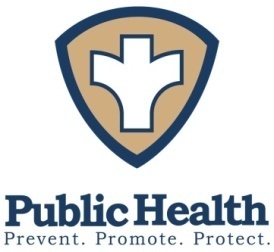 Peoria City/CountyHealth DepartmentTri-County MAPP  Reproductive Health Meeting MinutesDate:  Wednesday, January 25, 2017Time:  3:00 P.M.Location:  Peoria City/County Health Department2116 N. Sheridan Rd.Room LL100Present:	Bethany Hillman (PPH), Beth Derry (ROE), Monica Hendrickson (PCCHD), Melissa Adamson (PCCHD), Cassandra Powell (G.W. Carver), Becca Mathis (Hult), Nicolette Lovingood (UICOMP-PHS), Jackie Blackburn (Children's Home), Roberta Burns (ICC), Jason Thomas (PCCHD), Cameron Wilson (IL Air Nat'l Guard), Michelle McCormick (PCCHD), Leah Brinks (Hult), Edi Janes (Heartland), Marci McCulley (Heartland), Kathryn Murphy (City of Peoria), Erica Husser (TCHD), Mariola Kabat (UnityPoint In-School Health), Dr. Rahmat Na'Allah (UnityPoint), Michelle Sanders (Heartland), Gauri K. Shevatekar (UnityPoint), Jean Bellisario (PCCHD), Maureen Langhoff (Peoria Public Schools), Bernie Humphrey (PCCHD-Retired), Cozette Bradford (PCCHD),	Welcome & IntroductionsMelissa Adamson, Director of Community Health Policy & Planning at the Health Department thanked everyone for coming. Introductions followed.  She stated that the last year and a half they've been working as a Tri-County area.  Peoria, Tazewell, Woodford, the Hospitals and United Way all working together to do a number of health assessments throughout the community to identify what are the health priority needs.  The four health priorities are as follows:1) Behavioral Health - Mental Health/Substance Abuse2) Healthy Eating/Active Living3) Cancer - Breast/Lung Cancer - Tazewell/Woodford Counties4) Reproductive Health - Birth Outcomes/STIs/Teen Pregnancy - Peoria CountyGoals and objectives were based on national standards and were finalized at the October RHW meeting.  Goal:  Improve and promote reproductive sexual health of adolescents and young adults.Objective #1 - Reduce total preterm births among Peoria County African American/Black women to 11.4% by 2019.Objective #2 - Reduce gonorrhea rates among men and women age 15-44 years by 10% by 2019.Objective #3 - Reduce pregnancies among adolescent females aged 15-19 years by 10% by 2019.                                                                                                                                           	Review Goals, Objectives, and StrategiesThis is the workgroup for the reproductive health priority in the Community Health Improvement Plan (CHIP). This is one of four priorities that the Partnership for a Healthy Community will oversee on a regional level. The Partnership used to be called the Central Illinois Wellness Council, which focused on obesity and tobacco cessation when Peoria and Tazewell counties had the Community Transformation Grant.  The three health departments approached the Partnership about aligning efforts and using the Partnership as the public face and authority for implementation of the CHIP to ensure strategies are moving forward. The three health departments will help coordinate the Partnership which will consist of board members from across the region.We are in the process of developing the Partnership board, but we have representation from the hospitals, the three health departments, and other community organizations across the tri-county area. The Partnership Board will focus on the higher level things that are common across the four priorities, while the committees focus on the activities to achieve the goals.The Partnership website: www.healthyhoi.com is where the CHIP is posted along with the health assessments, and other background documents (e.g., agendas, minutes) used in the Mobilizing for Action through Planning and Partnership (MAPP) process. We want to drive everyone to the website for updates.  As we work on reproductive health issues we will post our dashboard on this site. We also have another initiative happening called the Collective Impact Learning Collaborative (CILC).  It is a technical assistance grant through CityMatCH (a national maternal child health organization) to develop a maternal child health intervention using a collective impact process. The CILC has selected preterm birth as what it wants to measure, so ideally we want to link that group with the RHW so that efforts are coordinated. Each health department is taking the lead in one of the priorities.  Peoria City/County Health Department is both Behavioral Health & Reproductive Health. Healthy Eating/Active Living is Tazewell County, and Cancer is Woodford County. The following is a list of current resources in the community to address each strategy:Strategy #1 - Preconception care & contraceptionPlanned Parenthood - testing and contraception, Title XPeoria Public Schools - FLASH curriculum (5th - 9th - sexual education)Hult - Life Begins - sexual educationWell Child Check -Traditional pediatrician - Pap smear @ 21UnityPoint Family Medical Center - asking key sexual health questions to 11-24 y.o. In-School Health - Harrison, Trewyn, and Manual - testing and contraception - 30 Depo-Provera and 20 Nexplenon have been completedHeartland (Wisconsin) - Family Planning - ARCH program - contraception (2 days - Mon & Thurs afternoons) Dr. Oliver @ Carver Clinic - 5 days a week(An issue with Nexplanon or IUD being sent back if client does not want)Centering Pregnancy is a supportive group where expectant mothers are taken back one at a time for pre-natal exams.  (No knowledge of anything in the community)Nurse Family Partnerships - home visits during pregnancy for a period of time - TASC - Better Births Outcome programChildren Home - Good Beginnings - They have DoulasPositive Health Solutions - Manual is the only school that allows them to come in and talk about HIV and bring materials and testing in the area.  Statements and suggestions regarding this strategy are as follows:The adults need to help the young people change their mindset; it's a good idea to make healthy sexual choices.  We need to meet the young people at their level and realize that they live in a subculture of living in the moment, getting and/or taking things. They are not living for tomorrow and are not concerned with whether or not they get an STD or HIV.The girls are to blame just as much as the boys. They will do whatever they need to in order to hold onto the male.We need to re-educate the young people and talk to them about what they feel, what they think, what is going to happen. We have to sit and listen, rather than voicing our opinions.There is as much sex going on if not more at Dunlap and Richwoods High Schools than in the 61603, 04, 05 zip code areas. So why are those girls not getting pregnant? Is it the money/ resources that stops it, or is it that they have a different idea of what they want to do with their lives?It's a combination of money and prestige. Young girls in the 61603, 04, 05 zip code areas have thought about "If I get pregnant, I'm going to get a welfare check, so I can get me some weave and a phone."  It's a generational cycle. There has to be a change in behavior. If you see grandma, auntie, and mama doing it, you think that's what you're supposed to do.We also have to re-educate the adults, but sometimes you can't always reach the adults.We need to start thinking outside the box. Maybe if we gave somebody an apartment and some money in their pocket, maybe they wouldn't get pregnant.  We can do what we can but the foundation starts at home, parents nowadays are not encouraging their kids, they're more worried about what the kids wear, and are not focusing on their studies.Kids are playing video games all day and won't go outside. We don't have the mentoring programs we use to have to move kids towards a different path, if the parents aren't there.  Everything is visual now, so they don't want to hear talking they want to see a text or a video.UnityPoint Family Medical center has started asking parents to step out of the room in order to ask child sexual health questions and has started to see some improvement.  Strategy #2 - Service learning programsRegional Office of Education - mentoringNeighborhood House - tutoring and they feed them Southside Mission - tutoring, and will transport if in the 61605 school areaFriendship HouseChildren's Home Association of IllinoisBoys & Girls ClubBig Brothers/Big Sisters - transportation offeredCommon Place - tutoring Proctor Recreation Center/Peoria Park District24 Century (Tazewell)Dream CenterTri County Urban LeagueYMCA - After school programs - 3-4 buildings in Peoria Public SchoolsYoung Lives Group - Peoria Public Schools (pregnant teen group) counseling for confidential services for birth controlBig Dad's (mentoring program) and several others that are out in the area Goodwill - Dawn Jeffries (doing all kinds of youth programs with transport) - retail certificate given Heartland - East Bluff - contraceptionAzizi Peer Coordinators - Azizi in Swahili means precious treasure - 19 young women of color have graduated without teen pregnancy and they have an outstanding parent committeeJEMS - AthleticsNote:  Youth Services Network meet on the first Tuesday of the month at 9:00 am at the U of I Extension.  It was suggested that Reproductive Health group present there because DCFS and Foster Care are at the table.Strategy #3 - Comprehensive risk reduction sexual educationHult - FLASH 5-9th Peoria Public SchoolsHealth Class - Public Schools - Freshman year - (Note:  One semester of health class is a gap in sexual education in the high schools because they only have it the freshman year and they're cramming a bunch of different topics in one semester.  Trying to move forward with sexual education classes for 10-12th graders the problem is teachers don't have time in their curriculum to give up space for someone or them to teach the classes.  Note:  Daily PE is mandated by the State for K-12.Unitarian Church - OWL (Our Whole Lives) K-12 and now they have an adult and senior program.Children's Home - Making Proud Choices with the 9th graders - 8 weeks (sexual health); TPP grant? PHATMaking a DifferencePeddles - Dawn Jeffries Central Illinois Friends - Behavioral/public health interventions to address individuals risk for HIV/STI/Hep C amongst the most vulnerable populations: as identified by Anti Retroviral Treatment and Access to Services (ARTAS )Ask, Screen, InterveneComprehensive Risk Counseling and Services (CRCS)Data to Care: monitoring and intervening on epidemiological data related to HIV/STI’sHIV TestingPartner ServicesSocial Network Strategy (SNS) for HIV testing recruitmentTesting TogetherMobile Unit Services Strategy #4 - Biomedical interventionsPositive Health Solutions - For HIV positive individuals they offer client centered services, treatment, prevention, medication, behavioral interventions targeted to specific populations.  PrEP (Pre-exposure prophylaxis), PAP (Post-exposure prophylaxis) for HIVCIFRIENDS - actively encourages education & referrals to providers offering Pre-Exposure Prophylaxis (PrEP) and Post Exposure Prophylaxis (PEP) for HIV. For HIV positive individuals we offer client centered services (i.e. Treatment as Prevention);We encourage individuals on STI/HIV trxt to adhere to all medications (HIV/STI)Encourage all partners are tested & treated; Encourage re-testing after 3 months. Behavioral Interventions targeted to specific populations: https://effectiveinterventions.cdc.gov/en/HighImpactPrevention/Interventions.aspxVery Informed Brothers Engaged in Survival (VIBES)Many Men, Many VoicesNIACLEARFocus on Youth + ImPACTHealthy RelationshipsPersonalized Cognitive Counseling (PCC)Popular Opinion LeaderRESPECTSafe in the CitySISTAVOICES/VOCESWILLOWProject ALPHA: http://www.apa1906.net/project-alphaStrategy #5 - Parenting and caregiver interventionsYouth based dialogue- understanding mindset, and how they operate, mentality, re-educating adults, mentoring programs, priorities of parents/adultsReeducating adultsUnited Way - ResilienceGood BeginningsEarly Headstart/Headstart/Fatherhood InitiativeParent University Public LibraryPeoria PlayhouseYoung Lives Group - students who are expecting and they follow them once they become parents211Bright FuturesNew Millennium Institute - Harvesting DreamsHealth Is Power - A CDC social marketing campaign, it targets African-American men around sexual health.Alpha Phi Alpha - Black fraternity in the community do a lot of education in the community, also have a program called 100 Men Melissa stated that if we find out that we have all these service learning programs out there, for example, we may want to consider some kind of awareness campaign.  Resources are limited and we have to start looking at data differently. We need to focus on where we need to be, and who we need to be talking to. It's about giving those that need more, more resources to bring them up to a level where they can have an equal chance of access and living a quality life.Monica stated we would be looking at the gaps and finding what resources can support existing functions to better equip in the high risk neighborhoods, but the first part is the resource list   Melissa stated we need to have the youth here, and when we decide on something we need to have it vetted through the young people before we move forward. This may mean having our meetings in other locations; such as the schools, Carver Center, provide transportation, or give other incentives to get the youth here. We can talk further about meeting locations at our next meeting.Our next meeting will be Wednesday, February 22, 2017 @ 3:00 pm.	Meeting Adjourned